Supplementary Figure 3. Main differences based on baseline inflammatory patient status. Footnote to Supplementary Figure 3: Baseline differences between inflammatory (presence [Gd+, n=16] of gadolinium enhancing lesions) and non-inflammatory PPMS patients (abscense [Gd-, n=53] of gadolinium enhancing lesions). Graphs showing changes in (A) serum neurofilament light chains (NfL) levels and (B) percentages of transitional (Tran B), naïve, memory (Mem B) B cells, and plasmablasts (Pb), referred to total CD19+ B cells. Median and 25%–75% interquartile range values are shown. SD, Standard deviation. Bonferroni-corrected p-values are shown.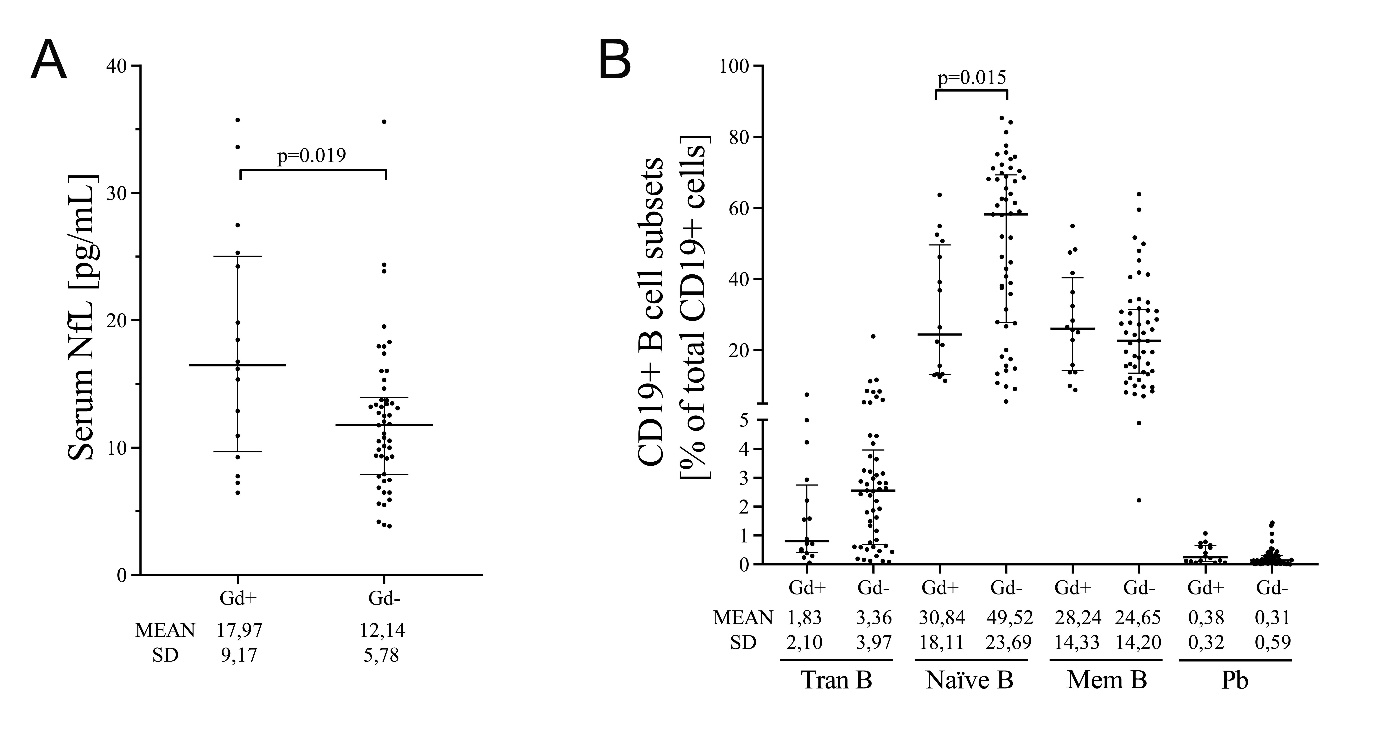 